Профилактика вирусных гепатитов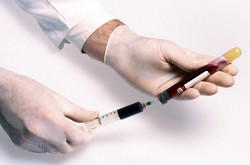 Для всех типов инфекции гепатита существует ряд правил, соблюдение которых поможет избежать попадания патогенных клеток в организм. Рассмотрим их детальнее.Главный фактор риска – некипяченая вода. Ее нельзя пить, не рекомендовано мыть в ней овощи и фрукты без последующей термической обработки. Залог здоровья и защиты от гепатита А – чистая вода, которая подвергалась нагреванию в 100°C.Общее правило безопасности – избегание контактов с биологическими жидкостями чужих людей. Чтобы уберечь себя от заражения гепатитом С и В, в первую очередь нужно соблюдать осторожность при попадании чужой крови на открытые ранки, слизистую оболочку и пр. В микроскопических дозах кровь может быть на бритвах, ножницах, зубных щетках и прочих предметах гигиены. Поэтому не стоит использовать их совместно с кем-то.Меры для профилактики заражения обязаны принимать во всех медицинских учреждениях. Но в случаях, если вы делали эндоскопию или же вы посещали стоматолога лет 10 назад, нужно провериться. Поскольку в то время борьба с вирусными гепатитами не была организована на столь высоком уровне и небольшой риск существует по сегодняшний день.Никогда не используйте повторно шприцы и иглы, а также соблюдайте стерильность состояния инструментов, которыми вы собираетесь наносить татуировку или делать пирсинг. Помните – гепатит очень долго живет в открытом пространстве. В отличие от вируса СПИДа, он может сохраняться до нескольких недель на любых поверхностях.В основном гепатит В передается путем полового контакта, но таким методом возможно и попадание вируса С. Поэтому принимайте максимальные меры предохранения при интимных связях любой формы.Вирусная инфекция передается также от матери к ребенку при родах, в период беременности или лактации. Можно избежать инфицирования малыша при должной медицинской бдительности, соблюдении приема определенных препаратов и норм гигиены. Но лучше всего провести вакцинацию, поскольку пути заражения могут оставаться неизвестными.Это общие нормы и правила, которые помогут собрать воедино основные факторы и риски заражения. Но стоит также рассмотреть отдельно меры профилактики каждого вирусного типа, чтобы иметь полную картину действий по предостережению.Профилактика гепатита АИнфекционное заболевание, называемое в народе «желтуха» или «болезнь Боткина», появляется через попадание в организм вируса А. Это достаточно распространенная проблема, нередко встречающаяся среди подростков и детей. Симптоматика проявлений следующая: рвота, тошнота, повышенная температура тела, недомогание, потеря аппетита, темный цвет мочи, появление желтоватого оттенка белка глаза и кожи.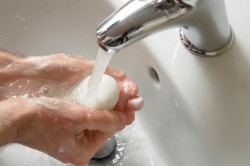 Этот гепатит заражает клетки печени, попадая в организм с некачественной водой, немытыми овощами, руками, а также при близком контакте с зараженными пациентами.Для гепатита А период инкубационной адаптации составляет 21-28 дней, после чего наступает продромальная стадия, когда повышается температура, появляется рвота, кашель, светобоязнь, мигрень и изменение цвета кожи. На этом этапе нужно незамедлительно обратиться к врачу, если это не было сделано ранее.Для профилактики «желтухи» необходимо:тщательно мыть руки после посещения улицы и туалета;избегать употребления воды из сомнительных водоемов;обдавать кипятком овощи и фрукты перед их употреблением;поддерживать чистоту в помещениях.Меры профилактики при гепатите ВВозбудители гепатита В представляют собой разновидность ДНК-содержащего вируса, который заражает клетки печени. Это более серьезное заболевание, которое передается такими путями: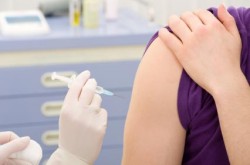 при донорском переливании крови;от матери к ребенку;совместным использованием гигиенических приборов (бритв, зубных щеток, ножниц);применением нестерильных медицинских инструментов.Срок инкубационной адаптации может длиться до 120 дней. А первые стадии заболевания обычно протекают малозаметно – появляется тошнота, боли в правом подреберье, тяжесть в желудке, пропадает аппетит и болят суставы.Форма острого проявления гепатита В может быть как безжелтушная, так и желтушная, но нередко она переходит в хроническую стадию. Признаками такого осложнения является: слабость, кровоточивость десен, частые гематомы и незначительное увеличение печени.Чтобы избежать попадания вируса необходимо:предохраняться при половом контакте презервативом;избегать употребления наркотических средств и случайных интимных связей;не использовать чужие маникюрные наборы, пинцеты, ножницы или бритвы.Как предотвратить заражение гепатитом С?Наиболее тяжелая форма заболевания – это заражение гепатитом С. Данная разновидность патогенных клеток имеет однонитчатую линейную РНК и может формировать разные субтипы, генотипы. Особенность болезни – скрытое и длительное развитие, а затем – стремительный переход в цирроз печени.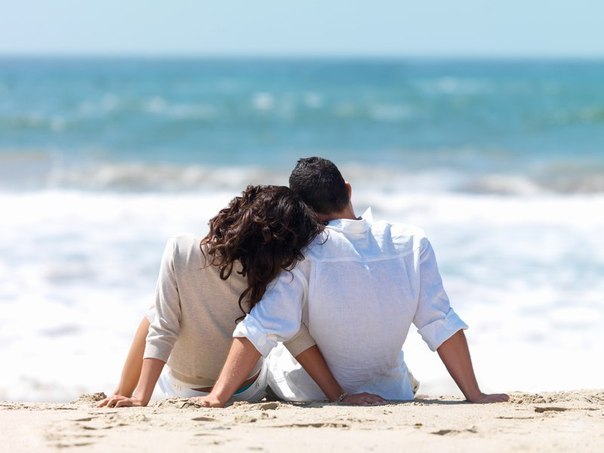 Пути передачи вируса – от матери к ребенку, через кровь, незащищенные половые связи или нестерильные медицинские инструменты. Симптомами заболевания выступают: вялость, потеря аппетита, боли в правом подреберье и быстрая утомляемость.Профилактика заражения клетками гепатита С аналогична с мерами предосторожности для вирусного возбудителя В.Профилактические действия при гепатите DЭтот вирус также называют паразитом, поскольку он не может находиться без оболочки возбудителя гепатита В. Так он размножается в организме человека и нередко протекает в виде заражения сразу 2-мя типами патогенных клеток. Пути его передачи будут аналогичны родственному возбудителю: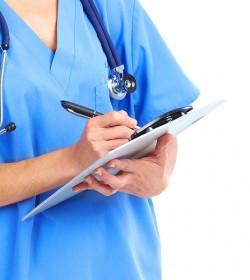 через незащищенный половой контакт;от матери к плоду;через кровь.Хроническая форма поражения гепатитом D проявляется в слабости, беспричинном ознобе, увеличении печени, возникновении сосудистых звездочек на спине, лице или плечах.Профилактика заражения одна – вакцинация и избегание попадания чужой биологической жидкости в организм.Меры предосторожности с гепатитом ЕЭтот вид инфекции передается аналогично гепатиту А, т.е. орально-фекальным путем. Протекание болезни начинается с общей слабости, расстройств пищеварения, усталости тела, иногда может повышаться температура.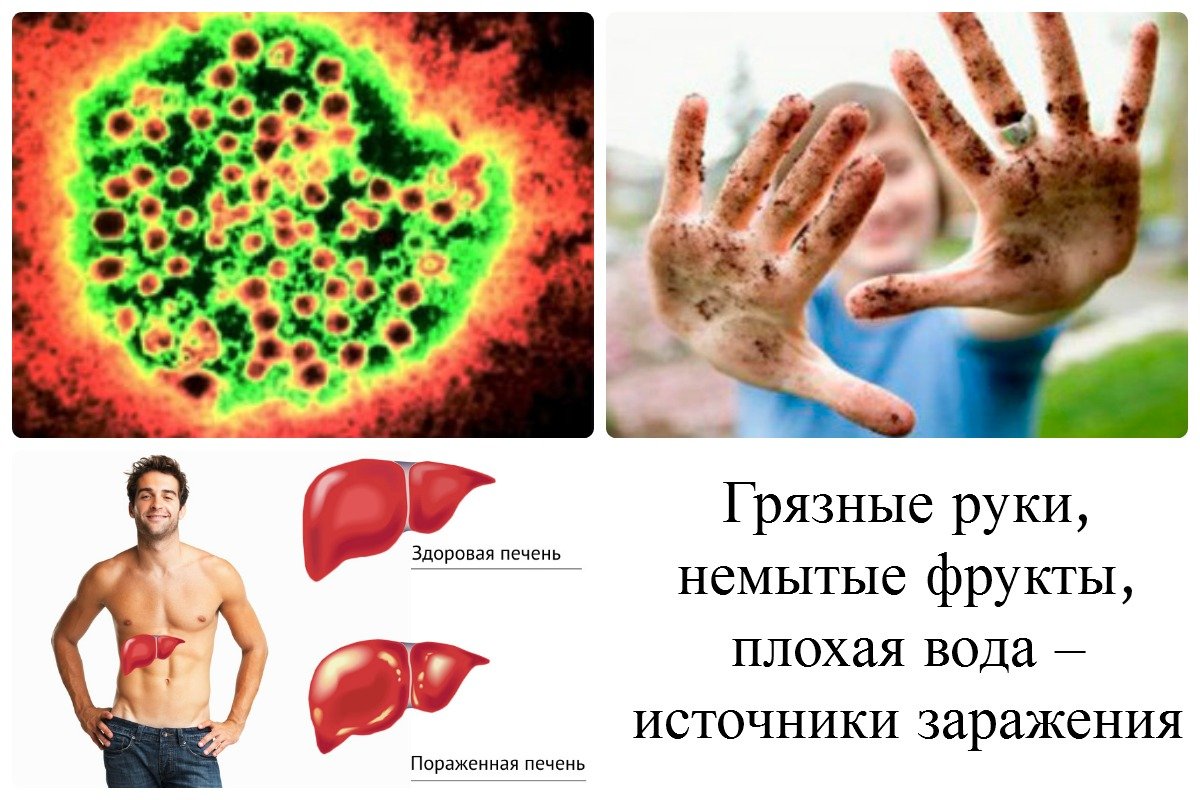 Осложнением при гепатите Е выступает появление геморрагического синдрома и острой почечной недостаточности. Но особая опасность инфекции заключается для беременных женщин, поскольку это может привести к гибели плода и кровотечениях при рождении.Профилактика заболевания следующая:улучшение санитарных и гигиенических норм;термическая обработка пищи;очистка и кипячение питьевой воды;тщательное мытье рук после туалета или улицы.